SOLICITUD   DE   PERMISO   DE   EXAMENTostado,……. de…………………………… de 20..…..A…...Sr./a. Director/a ………………………………………………el/la ……………. que suscribe …………………………………………………………………….., DNI Nº ……………………….. solicita a usted quiera disponer se le expida por secretaría permiso para rendir EXAMEN FINAL, como estudiante REGULAR Y/O LIBRE, en las siguientes Asignaturas, a saber:Saludo a Ud. muy atentamente.    ………………………………………Firma del Alumno.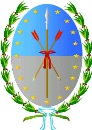 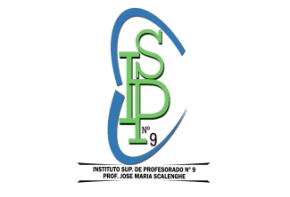 Carrera: Técnico Superior en EnfermeríaPlan: 2487/17          Carrera: Técnico Superior en EnfermeríaPlan: 2487/17          OBSERVACIÓN:Marcar con una “X” la asignatura a Rendir.CURSOASIGNATURAASIGNATURAControl Secretaría1º Año.COMUNICACIÓN1º Año.UNIDAD DE DEFINICIÓN INSTITUCIONAL I1º Año.SALUD PUBLICA1º Año.BIOLOGÌA HUMANA I1º Año.SUJETO, CULTURA Y SOCIEDAD I1º Año.FUNDAMENTOS DEL CUIDADO  EN ENFERMERÌA1º Año.CUIDADOS DE ENFERMERÌA EN LA COMUNIDAD  Y EN LA FAMILIA1º Año.PRACTICA PROFESIONALIZANTE I2º AñoPROBLEMÁTICAS SOCIO CONTEMPORÁNEAS2º AñoUNIDAD DE DEFINICIÓN INSTITUCIONAL II2º AñoINFORMÀTICA  EN SALUD2º AñoSUJETO, CULTURA Y SOCIEDAD II2º AñoBIOLOGÌA  HUMANA II2º AñoBIOSEGURIDAD Y MEDIO AMBIENTE EN EL TRABAJO2º AñoFARMACOLOGÌA EN ENFERMERÌA2º AñoCUIDADOS DE ENFERMERÌA A LOS ADULTOS  Y A LOS ADULTOS  MAYORES2º AñoPRÀCTICA  PROFESI0NALIZANTE  II3º AñoETICA Y RESPONSABILIDAD SOCIAL3º AñoDERECHO Y LEGISLACIÒN LABORAL3º AñoINGLÈS TÈCNICO3º AñoORGANIZACIÓN  Y GESTIÒN EN INSTITUCIONES  DE SALUD3º AñoINVESTIGACIÒN EN ENFERMERÌA3º AñoCUIDADOS DE ENFERMERÌA EN SALUD MENTAL3º AñoCUIDADOS DE ENFERMERÌA  AL NIÑO Y AL ADOLESCENTE3º AñoPRÁCTICA PROFESIONALIZANTE IIICorreo electrónico :………………………………………………………………..Teléfono: ……………………………………………………Teléfono Móvil: …………………………………………….NOTA: Esta solicitud deberá ser completada por el estudiante con letra clara.LUGAR RESERVADO PARA EL ESTABLECIMIENTOLUGAR RESERVADO PARA EL ESTABLECIMIENTOLUGAR RESERVADO PARA EL ESTABLECIMIENTOLUGAR RESERVADO PARA EL ESTABLECIMIENTOCorreo electrónico :………………………………………………………………..Teléfono: ……………………………………………………Teléfono Móvil: …………………………………………….NOTA: Esta solicitud deberá ser completada por el estudiante con letra clara.DOCUMENTACIÓN COMPLETA:DOCUMENTACIÓN COMPLETA:SINOCorreo electrónico :………………………………………………………………..Teléfono: ……………………………………………………Teléfono Móvil: …………………………………………….NOTA: Esta solicitud deberá ser completada por el estudiante con letra clara.CUOTAS DE COOPERADORACUOTAS DE COOPERADORASINOCorreo electrónico :………………………………………………………………..Teléfono: ……………………………………………………Teléfono Móvil: …………………………………………….NOTA: Esta solicitud deberá ser completada por el estudiante con letra clara.RECIBIDORECIBIDORECIBIDOCorreo electrónico :………………………………………………………………..Teléfono: ……………………………………………………Teléfono Móvil: …………………………………………….NOTA: Esta solicitud deberá ser completada por el estudiante con letra clara.……………………………….Cooperadora……………………………….Secretaria/o a cargo……………………………….Secretaria/o a cargo……………………………….Secretaria/o a cargo